Początek formularza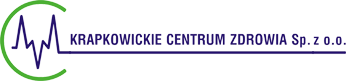 BADANIE ZADOWOLENIA PACJENTA KORZYSTAJĄCEGO Z ŻYWIENIAPoniższa ankieta ma na celu zbadanie zadowolenia Pacjentek z wyżywienia dostępnego w Krapkowickim Centrum Zdrowia. Ankieta jest anonimowa, a wyrażona w niej opinia będzie służyła poprawie jakości świadczonych usług związanych z żywieniem.   1. Czy została Pani poinformowana o możliwości udziału w programie „Dieta Mamy”?  2. Czy tygodniowy jadłospis jest dla Pani czytelny ? 3. Czy pora posiłków jest odpowiednia? 4. Czy temperatura (odczuwalna) posiłków jest właściwa? 5. Czy posiłki podawane są estetycznie? 6. Czy posiłki są urozmaicone (różnorodność)? 7. Czy jest odpowiednia ilość warzyw i owoców? 8. Czy wielkość porcji jest wystarczająca? 9. Czy istnieją potrawy/produkty budzące zastrzeżenia? 10. Czy według Pani rozdawanie posiłków przebiega sprawnie? 11. Czy pracownicy szybko reagują na zgłaszane uwagi? 12. Czy informacje na temat stosowanej diety są wystarczające? Dół formularzaPoczątek formularzaDół formularzaTakNieTakNieTakNieTakNieTakNieTakNieTakNieTakNie Tak – jakie? …………………………………………………………………………………NieTakNieTakNieTakNie13. Czy została Pani poinformowana o możliwości skorzystania z konsultacji dietetycznej na terenie Szpitala, w ramach programu „Dieta Mamy”? 15. Dodatkowe uwagi: …………………………………………………………………………………………………………………………………………………………………………………………………………………………………………………………………………………………………………………………………………………………………………………………………………Dziękujemy za wypełnienie ankiety!